VOLUNTEER APPLICATION – P.O. Box 447, Coudersport, PA 16915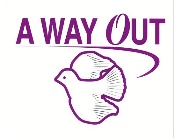 NAME: ___________________________________________________   Date of birth: ___________________________ADDRESS: ________________________________________________________________________________________CELL PHONE: ___________________________ ALTERNATIVE PHONE: ________________________________________AMOUNT OF TIME YOU FEEL YOU CAN VOLUNTEER EACH MONTH? Circle one.Special Events only          1-4 hours      5-10 hours      11-20 hours      20+ hoursWhy are you interested in volunteering? _________________________________________________________________________________________________________________________________________________________________What other volunteer work have you done? ______________________________________________________________________________________________________________________________________________________________List your current memberships or involvements with other groups or organizations ______________________________________________________________________________________________________________________________What special skills, experience or abilities do you have that would make you an effective volunteer withA Way Out? _______________________________________________________________________________________________________________________________________________________________________________________Do you have any thoughts about what types of people are battered and why? __________________________________________________________________________________________________________________________________Do you have any thought about what types of people are sexually assaulted and why? ___________________________________________________________________________________________________________________________Why do you think perpetrators batter and sexually assault others? ____________________________________________________________________________________________________________________________________________What days and times are you most likely to be available to volunteer with us? __________________________________________________________________________________________________________________________________Please provide a cover letter with the names and phone numbers of 3 personal references and any other information you would like to share that may be relevant to your application as a volunteer.I understand that any contact made with clients of A Way Out and any information heard as a volunteer is to remain strictly confidential.Signature: __________________________________________________  Date: ________________________________PRINT NAME: _______________________________________________Mail application and cover letter to A Way Out, PO Box 447, Coudersport, PA 16915 